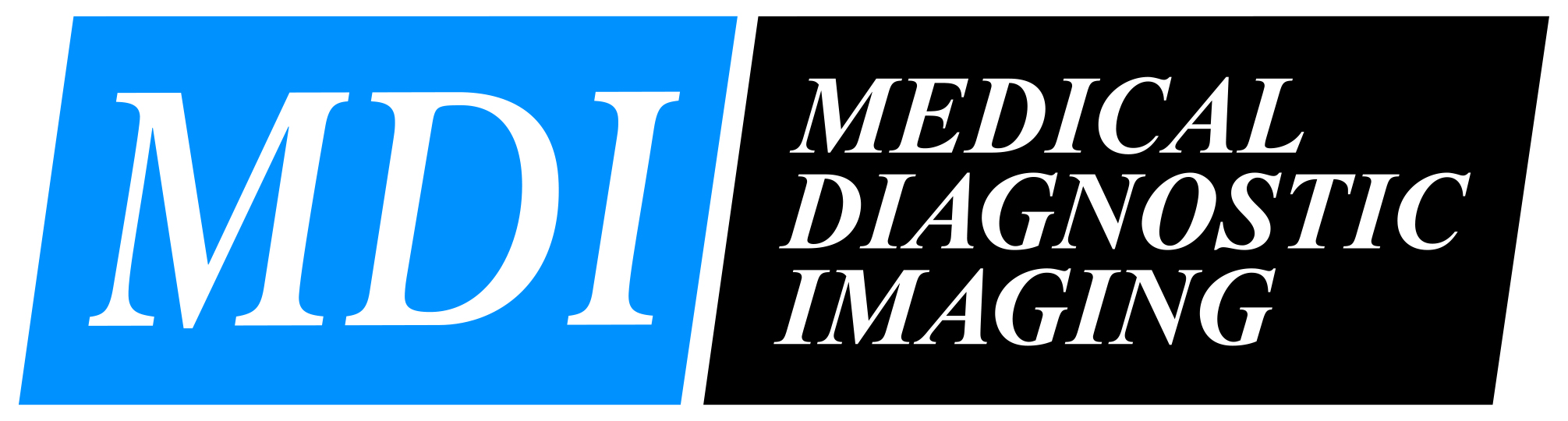 MRI METAL QUESTIONNAIRE6/26/18TO OUR PATIENTS AND ACCOMPANING FAMILY MEMBERSThe MR room contains a very strong magnet. Before you are allowed to enter, we must know if you have any metal in your body. Some metal objects can interfere with your scan or may even be dangerous, so PLEASE answer the following questions carefully. If you have a question regarding anything on this form, PLEASE DO NOT HESITATE TO ASK!TO OUR PATIENTS AND ACCOMPANING FAMILY MEMBERSThe MR room contains a very strong magnet. Before you are allowed to enter, we must know if you have any metal in your body. Some metal objects can interfere with your scan or may even be dangerous, so PLEASE answer the following questions carefully. If you have a question regarding anything on this form, PLEASE DO NOT HESITATE TO ASK!TO OUR PATIENTS AND ACCOMPANING FAMILY MEMBERSThe MR room contains a very strong magnet. Before you are allowed to enter, we must know if you have any metal in your body. Some metal objects can interfere with your scan or may even be dangerous, so PLEASE answer the following questions carefully. If you have a question regarding anything on this form, PLEASE DO NOT HESITATE TO ASK!TO OUR PATIENTS AND ACCOMPANING FAMILY MEMBERSThe MR room contains a very strong magnet. Before you are allowed to enter, we must know if you have any metal in your body. Some metal objects can interfere with your scan or may even be dangerous, so PLEASE answer the following questions carefully. If you have a question regarding anything on this form, PLEASE DO NOT HESITATE TO ASK!TO OUR PATIENTS AND ACCOMPANING FAMILY MEMBERSThe MR room contains a very strong magnet. Before you are allowed to enter, we must know if you have any metal in your body. Some metal objects can interfere with your scan or may even be dangerous, so PLEASE answer the following questions carefully. If you have a question regarding anything on this form, PLEASE DO NOT HESITATE TO ASK!TO OUR PATIENTS AND ACCOMPANING FAMILY MEMBERSThe MR room contains a very strong magnet. Before you are allowed to enter, we must know if you have any metal in your body. Some metal objects can interfere with your scan or may even be dangerous, so PLEASE answer the following questions carefully. If you have a question regarding anything on this form, PLEASE DO NOT HESITATE TO ASK!TO OUR PATIENTS AND ACCOMPANING FAMILY MEMBERSThe MR room contains a very strong magnet. Before you are allowed to enter, we must know if you have any metal in your body. Some metal objects can interfere with your scan or may even be dangerous, so PLEASE answer the following questions carefully. If you have a question regarding anything on this form, PLEASE DO NOT HESITATE TO ASK!TO OUR PATIENTS AND ACCOMPANING FAMILY MEMBERSThe MR room contains a very strong magnet. Before you are allowed to enter, we must know if you have any metal in your body. Some metal objects can interfere with your scan or may even be dangerous, so PLEASE answer the following questions carefully. If you have a question regarding anything on this form, PLEASE DO NOT HESITATE TO ASK!TO OUR PATIENTS AND ACCOMPANING FAMILY MEMBERSThe MR room contains a very strong magnet. Before you are allowed to enter, we must know if you have any metal in your body. Some metal objects can interfere with your scan or may even be dangerous, so PLEASE answer the following questions carefully. If you have a question regarding anything on this form, PLEASE DO NOT HESITATE TO ASK!TO OUR PATIENTS AND ACCOMPANING FAMILY MEMBERSThe MR room contains a very strong magnet. Before you are allowed to enter, we must know if you have any metal in your body. Some metal objects can interfere with your scan or may even be dangerous, so PLEASE answer the following questions carefully. If you have a question regarding anything on this form, PLEASE DO NOT HESITATE TO ASK!TO OUR PATIENTS AND ACCOMPANING FAMILY MEMBERSThe MR room contains a very strong magnet. Before you are allowed to enter, we must know if you have any metal in your body. Some metal objects can interfere with your scan or may even be dangerous, so PLEASE answer the following questions carefully. If you have a question regarding anything on this form, PLEASE DO NOT HESITATE TO ASK!TO OUR PATIENTS AND ACCOMPANING FAMILY MEMBERSThe MR room contains a very strong magnet. Before you are allowed to enter, we must know if you have any metal in your body. Some metal objects can interfere with your scan or may even be dangerous, so PLEASE answer the following questions carefully. If you have a question regarding anything on this form, PLEASE DO NOT HESITATE TO ASK!TO OUR PATIENTS AND ACCOMPANING FAMILY MEMBERSThe MR room contains a very strong magnet. Before you are allowed to enter, we must know if you have any metal in your body. Some metal objects can interfere with your scan or may even be dangerous, so PLEASE answer the following questions carefully. If you have a question regarding anything on this form, PLEASE DO NOT HESITATE TO ASK!TO OUR PATIENTS AND ACCOMPANING FAMILY MEMBERSThe MR room contains a very strong magnet. Before you are allowed to enter, we must know if you have any metal in your body. Some metal objects can interfere with your scan or may even be dangerous, so PLEASE answer the following questions carefully. If you have a question regarding anything on this form, PLEASE DO NOT HESITATE TO ASK!TO OUR PATIENTS AND ACCOMPANING FAMILY MEMBERSThe MR room contains a very strong magnet. Before you are allowed to enter, we must know if you have any metal in your body. Some metal objects can interfere with your scan or may even be dangerous, so PLEASE answer the following questions carefully. If you have a question regarding anything on this form, PLEASE DO NOT HESITATE TO ASK!TO OUR PATIENTS AND ACCOMPANING FAMILY MEMBERSThe MR room contains a very strong magnet. Before you are allowed to enter, we must know if you have any metal in your body. Some metal objects can interfere with your scan or may even be dangerous, so PLEASE answer the following questions carefully. If you have a question regarding anything on this form, PLEASE DO NOT HESITATE TO ASK!TO OUR PATIENTS AND ACCOMPANING FAMILY MEMBERSThe MR room contains a very strong magnet. Before you are allowed to enter, we must know if you have any metal in your body. Some metal objects can interfere with your scan or may even be dangerous, so PLEASE answer the following questions carefully. If you have a question regarding anything on this form, PLEASE DO NOT HESITATE TO ASK!TO OUR PATIENTS AND ACCOMPANING FAMILY MEMBERSThe MR room contains a very strong magnet. Before you are allowed to enter, we must know if you have any metal in your body. Some metal objects can interfere with your scan or may even be dangerous, so PLEASE answer the following questions carefully. If you have a question regarding anything on this form, PLEASE DO NOT HESITATE TO ASK!THIS SECTION TO BE COMPLETED BY PATIENTTHIS SECTION TO BE COMPLETED BY PATIENTTHIS SECTION TO BE COMPLETED BY PATIENTTHIS SECTION TO BE COMPLETED BY PATIENTTHIS SECTION TO BE COMPLETED BY PATIENTTHIS SECTION TO BE COMPLETED BY PATIENTTHIS SECTION TO BE COMPLETED BY PATIENTTHIS SECTION TO BE COMPLETED BY PATIENTTHIS SECTION TO BE COMPLETED BY PATIENTTHIS SECTION TO BE COMPLETED BY PATIENTTHIS SECTION TO BE COMPLETED BY PATIENTTHIS SECTION TO BE COMPLETED BY PATIENTTHIS SECTION TO BE COMPLETED BY PATIENTTHIS SECTION TO BE COMPLETED BY PATIENTTHIS SECTION TO BE COMPLETED BY PATIENTTHIS SECTION TO BE COMPLETED BY PATIENTTHIS SECTION TO BE COMPLETED BY PATIENTTHIS SECTION TO BE COMPLETED BY PATIENTNAME:      NAME:      NAME:      NAME:      NAME:      NAME:      NAME:      DOB:DOB:DOB:DOB:HEIGHT:WEIGHT:Are you claustrophobic?Are you claustrophobic?Are you claustrophobic?Are you claustrophobic?Are you claustrophobic?Are you claustrophobic? Yes   Yes   Yes   Yes   No No No No No No No NoHave you ever had surgery of any kind?Have you ever had surgery of any kind?Have you ever had surgery of any kind?Have you ever had surgery of any kind?Have you ever had surgery of any kind?Have you ever had surgery of any kind? Yes  Yes  Yes  Yes  No No No No No No No NoIf yes, please list them ALL:           If yes, please list them ALL:           If yes, please list them ALL:           If yes, please list them ALL:           If yes, please list them ALL:           If yes, please list them ALL:           If yes, please list them ALL:           If yes, please list them ALL:           If yes, please list them ALL:           If yes, please list them ALL:           If yes, please list them ALL:           If yes, please list them ALL:           If yes, please list them ALL:           If yes, please list them ALL:           If yes, please list them ALL:           If yes, please list them ALL:           If yes, please list them ALL:           If yes, please list them ALL:           Have you ever been diagnosed with cancer?  Have you ever been diagnosed with cancer?  Have you ever been diagnosed with cancer?  Have you ever been diagnosed with cancer?  Have you ever been diagnosed with cancer?  Have you ever been diagnosed with cancer?   Yes   Yes   Yes   Yes   No No No No No No No NoIf yes, please explain:           If yes, please explain:           If yes, please explain:           If yes, please explain:           If yes, please explain:           If yes, please explain:           If yes, please explain:           If yes, please explain:           If yes, please explain:           If yes, please explain:           If yes, please explain:           If yes, please explain:           If yes, please explain:           If yes, please explain:           If yes, please explain:           If yes, please explain:           If yes, please explain:           If yes, please explain:           Are you pregnant or possibly pregnant? Are you pregnant or possibly pregnant? Are you pregnant or possibly pregnant? Are you pregnant or possibly pregnant? Are you pregnant or possibly pregnant? Are you pregnant or possibly pregnant?  Yes   Yes   Yes   Yes   No    Date of last menstrual cycle:                  No    Date of last menstrual cycle:                  No    Date of last menstrual cycle:                  No    Date of last menstrual cycle:                  No    Date of last menstrual cycle:                  No    Date of last menstrual cycle:                  No    Date of last menstrual cycle:                  No    Date of last menstrual cycle:                 Have you had a metal injury to your eye?Have you had a metal injury to your eye?Have you had a metal injury to your eye?Have you had a metal injury to your eye?Have you had a metal injury to your eye?Have you had a metal injury to your eye? Yes   Yes   Yes   Yes   No     No     No     No     No     No     No     No    If Yes, was it removed from your eye?If Yes, was it removed from your eye?If Yes, was it removed from your eye?If Yes, was it removed from your eye?If Yes, was it removed from your eye?If Yes, was it removed from your eye? Yes   Yes   Yes   Yes   No No No No No No No NoHave you had an MRI since the metal eye injury?Have you had an MRI since the metal eye injury?Have you had an MRI since the metal eye injury?Have you had an MRI since the metal eye injury?Have you had an MRI since the metal eye injury?Have you had an MRI since the metal eye injury? Yes   Yes   Yes   Yes   No    If Yes, where:                  No    If Yes, where:                  No    If Yes, where:                  No    If Yes, where:                  No    If Yes, where:                  No    If Yes, where:                  No    If Yes, where:                  No    If Yes, where:                 Have you ever had a previous allergic reaction to gadolinium, MRI contrast dye material?Have you ever had a previous allergic reaction to gadolinium, MRI contrast dye material?Have you ever had a previous allergic reaction to gadolinium, MRI contrast dye material?Have you ever had a previous allergic reaction to gadolinium, MRI contrast dye material?Have you ever had a previous allergic reaction to gadolinium, MRI contrast dye material?Have you ever had a previous allergic reaction to gadolinium, MRI contrast dye material? Yes Yes Yes Yes No   No   No   No   No   No   No   No  Do you have any other allergies to food, medicine, etc? If yes, please explain:      Do you have any other allergies to food, medicine, etc? If yes, please explain:      Do you have any other allergies to food, medicine, etc? If yes, please explain:      Do you have any other allergies to food, medicine, etc? If yes, please explain:      Do you have any other allergies to food, medicine, etc? If yes, please explain:      Do you have any other allergies to food, medicine, etc? If yes, please explain:       Yes Yes Yes Yes No   No   No   No   No   No   No   No  Do you have any of the following:Do you have any of the following:Do you have any of the following:Do you have any of the following:Do you have any of the following:Do you have any of the following:Do you have any of the following:Do you have any of the following:Do you have any of the following:Do you have any of the following:Do you have any of the following:Do you have any of the following:Do you have any of the following:Do you have any of the following:Do you have any of the following:Do you have any of the following:Do you have any of the following:Do you have any of the following: Yes   No  Brain aneurysm clipBrain aneurysm clip Yes   Yes   Yes   Yes   No   No   No   No  Coil, filter, stent or shuntCoil, filter, stent or shuntCoil, filter, stent or shuntCoil, filter, stent or shuntCoil, filter, stent or shuntCoil, filter, stent or shunt Yes   No  Eye implant or eyelid springEye implant or eyelid spring Yes   Yes   Yes   Yes   No   No   No   No  Any type of prosthesis (eye, ear, limb, penile)Any type of prosthesis (eye, ear, limb, penile)Any type of prosthesis (eye, ear, limb, penile)Any type of prosthesis (eye, ear, limb, penile)Any type of prosthesis (eye, ear, limb, penile)Any type of prosthesis (eye, ear, limb, penile) Yes   No  Ear implant (cochlear)/hearing aidsEar implant (cochlear)/hearing aids Yes   Yes   Yes   Yes   No   No   No   No  Surgical clips, staples, wire, mesh or stitchesSurgical clips, staples, wire, mesh or stitchesSurgical clips, staples, wire, mesh or stitchesSurgical clips, staples, wire, mesh or stitchesSurgical clips, staples, wire, mesh or stitchesSurgical clips, staples, wire, mesh or stitches Yes   No  Removable dental workRemovable dental work Yes   Yes   Yes   Yes   No   No   No   No  Orthopedic plates, screws, pins, rods, or wiresOrthopedic plates, screws, pins, rods, or wiresOrthopedic plates, screws, pins, rods, or wiresOrthopedic plates, screws, pins, rods, or wiresOrthopedic plates, screws, pins, rods, or wiresOrthopedic plates, screws, pins, rods, or wires Yes   No  Cardiac pacemaker or defibrillatorCardiac pacemaker or defibrillator Yes   Yes   Yes   Yes   No   No   No   No  Bullets, BBs, pellets or metal shrapnelBullets, BBs, pellets or metal shrapnelBullets, BBs, pellets or metal shrapnelBullets, BBs, pellets or metal shrapnelBullets, BBs, pellets or metal shrapnelBullets, BBs, pellets or metal shrapnel Yes   No  Artificial heart valveArtificial heart valve Yes   Yes   Yes   Yes   No   No   No   No  Intrauterine device (IUD)Intrauterine device (IUD)Intrauterine device (IUD)Intrauterine device (IUD)Intrauterine device (IUD)Intrauterine device (IUD) Yes   No  Vascular port or any implanted catheterVascular port or any implanted catheter Yes   Yes   Yes   Yes   No   No   No   No  Tattoo or body piercingsLocation:      Tattoo or body piercingsLocation:      Tattoo or body piercingsLocation:      Tattoo or body piercingsLocation:      Tattoo or body piercingsLocation:      Tattoo or body piercingsLocation:       Yes   No  Infusion pump or medication patchInfusion pump or medication patch Yes   Yes   Yes   Yes   No   No   No   No  Any other implanted deviceLocation:      Any other implanted deviceLocation:      Any other implanted deviceLocation:      Any other implanted deviceLocation:      Any other implanted deviceLocation:      Any other implanted deviceLocation:       Yes   No  Electrical stimulator for nerves/boneElectrical stimulator for nerves/bone Yes   Yes   Yes   Yes   No   No   No   No  Any other implanted deviceLocation:      Any other implanted deviceLocation:      Any other implanted deviceLocation:      Any other implanted deviceLocation:      Any other implanted deviceLocation:      Any other implanted deviceLocation:      Patient or Guardian Signature: ________________________________________Patient or Guardian Signature: ________________________________________Patient or Guardian Signature: ________________________________________Patient or Guardian Signature: ________________________________________Patient or Guardian Signature: ________________________________________Patient or Guardian Signature: ________________________________________Patient or Guardian Signature: ________________________________________Patient or Guardian Signature: ________________________________________Patient or Guardian Signature: ________________________________________Patient or Guardian Signature: ________________________________________Patient or Guardian Signature: ________________________________________Patient or Guardian Signature: ________________________________________Patient or Guardian Signature: ________________________________________Date:_____________________________Date:_____________________________Date:_____________________________Date:_____________________________Date:_____________________________THIS SECTION IS TO BE COMPLETED BY MRI TECHNOLOGIST:THIS SECTION IS TO BE COMPLETED BY MRI TECHNOLOGIST:THIS SECTION IS TO BE COMPLETED BY MRI TECHNOLOGIST:THIS SECTION IS TO BE COMPLETED BY MRI TECHNOLOGIST:THIS SECTION IS TO BE COMPLETED BY MRI TECHNOLOGIST:THIS SECTION IS TO BE COMPLETED BY MRI TECHNOLOGIST:THIS SECTION IS TO BE COMPLETED BY MRI TECHNOLOGIST:THIS SECTION IS TO BE COMPLETED BY MRI TECHNOLOGIST:THIS SECTION IS TO BE COMPLETED BY MRI TECHNOLOGIST:THIS SECTION IS TO BE COMPLETED BY MRI TECHNOLOGIST:THIS SECTION IS TO BE COMPLETED BY MRI TECHNOLOGIST:THIS SECTION IS TO BE COMPLETED BY MRI TECHNOLOGIST:THIS SECTION IS TO BE COMPLETED BY MRI TECHNOLOGIST:THIS SECTION IS TO BE COMPLETED BY MRI TECHNOLOGIST:THIS SECTION IS TO BE COMPLETED BY MRI TECHNOLOGIST:THIS SECTION IS TO BE COMPLETED BY MRI TECHNOLOGIST:THIS SECTION IS TO BE COMPLETED BY MRI TECHNOLOGIST:THIS SECTION IS TO BE COMPLETED BY MRI TECHNOLOGIST:Why did the doctor order the MRI?      Why did the doctor order the MRI?      Why did the doctor order the MRI?      Why did the doctor order the MRI?      Why did the doctor order the MRI?      Why did the doctor order the MRI?      Why did the doctor order the MRI?      Why did the doctor order the MRI?      Why did the doctor order the MRI?      Why did the doctor order the MRI?      Why did the doctor order the MRI?      Why did the doctor order the MRI?      Why did the doctor order the MRI?      Why did the doctor order the MRI?      Why did the doctor order the MRI?      Why did the doctor order the MRI?      Why did the doctor order the MRI?      Why did the doctor order the MRI?      How long has this been going on?      How long has this been going on?      How long has this been going on?      How long has this been going on?      How long has this been going on?      How long has this been going on?      How long has this been going on?      How long has this been going on?      How long has this been going on?      How long has this been going on?      How long has this been going on?      How long has this been going on?      How long has this been going on?      How long has this been going on?      How long has this been going on?      How long has this been going on?      How long has this been going on?      How long has this been going on?      Any recent accidents or injuries?Any recent accidents or injuries?Any recent accidents or injuries?Any recent accidents or injuries?Any recent accidents or injuries? Yes   Yes   Yes   Yes   No   No   No   No   No   No   No   No   No  If yes, please explain:      If yes, please explain:      If yes, please explain:      If yes, please explain:      If yes, please explain:      If yes, please explain:      If yes, please explain:      If yes, please explain:      If yes, please explain:      If yes, please explain:      If yes, please explain:      If yes, please explain:      If yes, please explain:      If yes, please explain:      If yes, please explain:      If yes, please explain:      If yes, please explain:      If yes, please explain:      Have you had any other tests of the same area?  Have you had any other tests of the same area?  Have you had any other tests of the same area?   X-Ray      US     MRI     CT     Other:      X-Ray      US     MRI     CT     Other:      X-Ray      US     MRI     CT     Other:      X-Ray      US     MRI     CT     Other:      X-Ray      US     MRI     CT     Other:      X-Ray      US     MRI     CT     Other:      X-Ray      US     MRI     CT     Other:      X-Ray      US     MRI     CT     Other:      X-Ray      US     MRI     CT     Other:      X-Ray      US     MRI     CT     Other:      X-Ray      US     MRI     CT     Other:      X-Ray      US     MRI     CT     Other:      X-Ray      US     MRI     CT     Other:      X-Ray      US     MRI     CT     Other:      X-Ray      US     MRI     CT     Other:     If yes to one of the above, where/when?      If yes to one of the above, where/when?      If yes to one of the above, where/when?      If yes to one of the above, where/when?      If yes to one of the above, where/when?      If yes to one of the above, where/when?      If yes to one of the above, where/when?      If yes to one of the above, where/when?      If yes to one of the above, where/when?      If yes to one of the above, where/when?      If yes to one of the above, where/when?      If yes to one of the above, where/when?      If yes to one of the above, where/when?      If yes to one of the above, where/when?      If yes to one of the above, where/when?      If yes to one of the above, where/when?      If yes to one of the above, where/when?      If yes to one of the above, where/when?      MDI Technologist Signature: __________________________________________MDI Technologist Signature: __________________________________________MDI Technologist Signature: __________________________________________MDI Technologist Signature: __________________________________________MDI Technologist Signature: __________________________________________MDI Technologist Signature: __________________________________________MDI Technologist Signature: __________________________________________MDI Technologist Signature: __________________________________________MDI Technologist Signature: __________________________________________MDI Technologist Signature: __________________________________________MDI Technologist Signature: __________________________________________MDI Technologist Signature: __________________________________________MDI Technologist Signature: __________________________________________Date: _____________________________Date: _____________________________Date: _____________________________Date: _____________________________Date: _____________________________